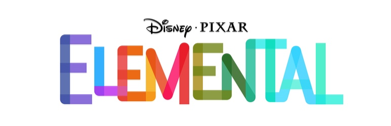 Gösterim Tarihi: 16 Haziran 2023Dağıtım: UIP Filmcilikİthalat: Disney Studios TürkiyeYapım: Pixar Animasyon StüdyolarıYapımcı: Denise ReamYönetmen: Peter SohnSeslendirenler: Leah Lewis, Mamoudou Athie, Ronnie Del Carmen, Shila OmmiKonu:Ateş, su, toprak ve hava halklarının ahenkle yaşadığı bir şehirde, tutkulu genç bir kadın ve her şeyi akışına bırakan bir adam çok önemli bir şeyi, ne kadar çok ortak noktaları olduğunu keşfetmek üzeredir.“Elemental”, yönetmen Peter Sohn'un New York'ta geçirdiği çocukluk zamanlarından ilham alan özgün bir film. Yönetmen filmin çıkış noktasını şu kelimelerle anlatıyor: "Ailem 1970'lerin başında Kore'den göç etti ve Bronx'ta çok yoğun çalışan bir market kurdu. Biz farklı kültürlerden, dillerden ve güzel küçük mahallelerden oluşan bir salata kasesinde karışmış, büyük umutlar ve hayaller ile yeni bir ülkeye göç eden aileler arasındaydık. Beni 'Elemental' filminin hikâyesine sürükleyen şey buydu.”Pr iletişim:The Walt Disney CompanyStudios PR Lead, TurkeyCody Mehmet ÇatalMehmet.catal.-nd@disney.com 